ZŠ a MŠ Černovice, příspěvková organizace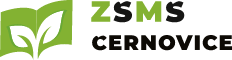 Bělohrobského 367, 394 94 Černovice, IČO: 62540106EVIDENČNÍ LIST DÍTĚTEDÍTĚ:Jméno a příjmení:          ______________________________________________________________Místo trvalého pobytu:  ______________________________________________________________Datum narození:            _________________________  Rodné číslo: _________________________Místo narození:              _________________________ Zdravotní pojišťovna:___________________Státní občanství:            _________________________ Mateřský jazyk:________________________ZÁKONNÝ ZÁSTUPCE DÍTĚTE:Jméno a příjmení:                            ______________________________________________________Místo trvalého pobytu:                    ______________________________________________________Adresa pro doručování písemností: _____________________________________________________Kontaktní telefon:                            ________________________ E-mail: ______________________ZÁKONNÝ ZÁSTUPCE DÍTĚTE:Jméno a příjmení:                            ______________________________________________________Místo trvalého pobytu:                    ______________________________________________________Adresa pro doručování písemností: _____________________________________________________Kontaktní telefon:                            ________________________  E-mail: ______________________RVP: Rámcový vzdělávací program pro předškolní vzděláváníŠVP: Zdravá MŠVYJÁDŘENÍ LÉKAŘE:Dítě je řádně očkováno a je možné ho přijmout do MŠ v souladu s ustanovením §50 zákona č. 258/2000 Sb. o ochraně veřejného zdraví ve znění pozdějších předpisů     ANO       NEDítě vyžaduje speciální péči v oblasti: zdravotní / tělesné / smyslové / jiné           ANO       NEJiná závažná sdělení lékaře: ________________________________________    ANO       NE     Alergie: ________________________________________________________   ANO       NE          Možnost účasti na akcích školy                                                                               ANO       NE  ____________________                 _______________________________________             Datum                                                     Razítko a podpis lékařeODKLAD ŠKOLNÍ DOCHÁZKY:Školní rok: _______________  Ze dne: _______________  Číslo jednací:______________ROZVEDENÍ RODIČE:Číslo rozsudku: ______________________________ Ze dne: _________________________Dítě svěřeno do péče: _________________________________________________________Umožnění styku druhého rodiče s dítětem v době: ___________________________________Beru na vědomí svou povinnost předávat dítě paní učitelce do třídy, hlásit změny údajů v tomto evidenčním listě a omlouvat nepřítomnost dítěte v mateřské škole.V ___________________ dne: ___________________      Podpisy obou zákonných zástupců: _____________________                                                         _____________________ŠKOLNÍ ROKTŘÍDAUČITELKYDÍTĚ PŘIJATODÍTĚ ODEŠLO